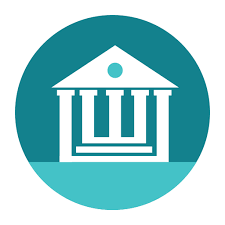 Заявление на заключение социального контракта может быть подано в отделение социальной защиты по месту жительства или по месту пребывания.Всесторонняя информационная и консультационная поддержка сельхозтоваропроизводителей Красноярского края:Общество с ограниченной ответственностью«Информационно-Консультационный центр «Енисей»телефон:8 (391) 277- 62-11,8 (391) 277- 62-12Адрес: г. Красноярск, ул. 9 мая, 7E-mail: ikc.yenisei@mail.ruКонтакты территориального отделения КГКУ «УСЗН» по  Курагинскому районуПочтовый адрес:   пгт. Курагино, ул. Партизанская, д. 167Время приема: ПН,  ВТ, СР, ЧТ с 9.00 до 18.00; ПТ с 9.00 до 17.00Адрес электронной почты:   uszn@40.szn24.ru                     Телефон  +7 39136 (2 38 38),(2 29 57), (2 29 06), (2 44 84), (2 21 74).                   За получением государственной услуги можно обратиться одним из способов:- через единый портал государственных услуг по ссылке:  http://gosuslugi.ru- в структурные подразделения краевого государственного бюджетного учреждения «МФЦ»;- направить заявление с приложением необходимых документов почтовым отправлением;- обратиться лично в территориальное отделение КГКУ «УСЗН» по месту жительства или по месту пребывания.Для подачи заявления в электронном виде воспользуйтесь QR-кодом.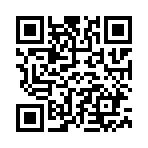 www.szn24.ruКраевое государственное казенное учреждение «Управление социальной защиты населения»
 по Красноярскому краю Мероприятие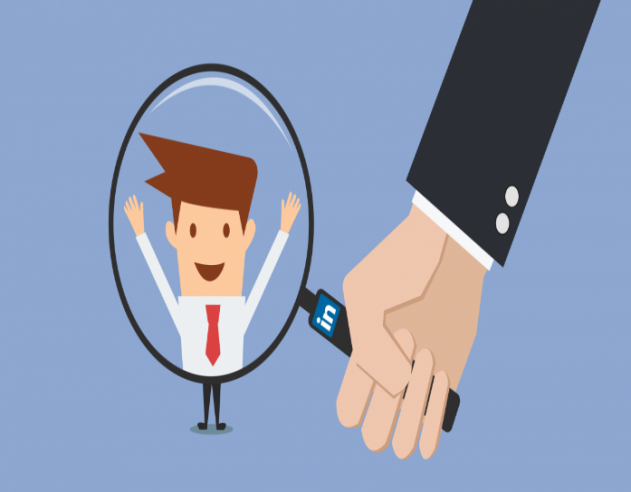 «по ведению личного подсобного хозяйства» граждане, являющиеся самозанятымиФедеральный закон от 17.07.1999 N 178-ФЗ «О государственной социальной помощи»Постановление Правительства Красноярского края от 30.09.2013 № 507-ПАдминистративный регламент,  утвержденный приказом министерства  социальной политики Красноярского края   от 12.02.2021 № 13-Н2022      Категория лиц, имеющая право на оказание государственной социальной помощи на основании социального контракта: Проживающие на территории Красноярского края малоимущие одиноко проживающие граждане (малоимущие семьи), которые по независящим от них причинам имеют среднедушевой доход ниже прожиточного минимума, установленного
для соответствующих основных социально-демографических групп населения 
по соответствующей группе территорий Красноярского края.  Перечень документов, необходимых для подачи заявления:Заявление гражданина (по установленной форме);Паспорт гражданина РФ; СНИЛС.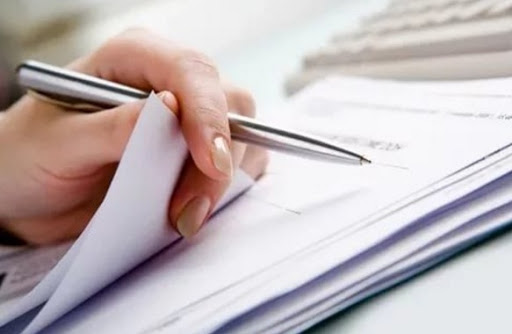 Срок действия социального контракта составляет
 не более 12 месяцевЭтапы действия социального контракта1 этап – подача заявления о назначении государственной социальной помощи на основании социального контракта;2 этап – получение консультации в «Информационно-Консультационном центре «Енисей»;3 этап – заключение социального контракта;4 этап – осуществление гражданином деятельности 
по ведению личного подсобного хозяйства, получение постоянного дохода;5 этап – предоставление гражданином ежемесячных отчетов о выполнении мероприятий, предусмотренных социальным контрактом в течение всего срока действия социального контракта. Выплата осуществляется не позднее семи дней с момента заключения социального контракта.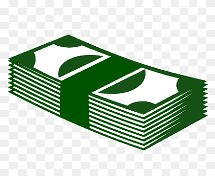 Максимальный размер выплаты составляет 200 000 рублей, при условии прохождения получателем обучения размер выплаты может достигать                                      230 000 рублей.Гражданин предоставляет отчет 
о выполнении мероприятий, предусмотренных социальным контрактом не позднее 15 числа каждого месяца.
При непредоставлении отчета социальный контракт расторгается 
в одностороннем порядке,
 а полученная выплата взыскивается 
в судебном порядке.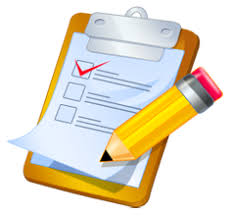 Перед заключением социального контракта 
в отношении гражданина разрабатывается программа социальной адаптации.В течение 2 месяцев с момента принятия решения 
о назначении государственной социальной помощи между гражданином и уполномоченным учреждением заключается социальный контракт, по которому гражданин обязуется:- расходовать полученную государственную помощь, на цели, указанные в социальном контракте и программе социальной адаптации.Также социальным контрактом могут быть предусмотрены иные возможности гражданина:- прохождение профессионального обучения; - получение дополнительного образования.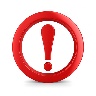 ЦЕЛЬ СОЦИАЛЬНОГО КОНТРАКТА:осуществление гражданином, в том числе, являющимся самозанятым, деятельности по ведению личного подсобного хозяйства, 
и повышение денежных доходов гражданина (членов его семьи).При невыполнении мероприятий, предусмотренных социальным контрактом и программой социальной адаптации, заявитель добровольно возмещает денежные средства,                полученные им по социальному                 контракту, либо они взыскиваются 
                     в судебном порядке.